Categoría "AI Impact Creators": Formulario de envío de proyectos__________________________________________________________________________________Detalles de la categoríaDetalles del solicitanteGroup DetailsEn caso afirmativo, menciona los detalles a continuación:Datos del tercer estudiante (opcional): Detalles del proyecto/soluciónEnvío de vídeo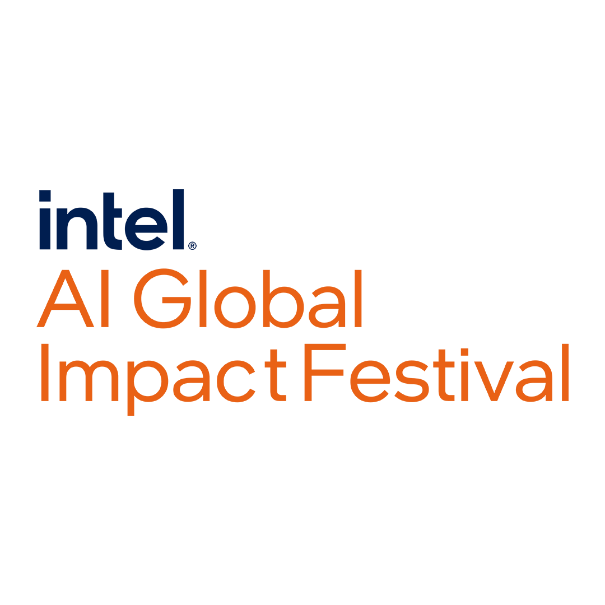 Seleccione el grupo de edad del que forma parte. *Seleccione el grupo de edad del que forma parte. *Seleccione el grupo de edad del que forma parte. *Seleccione el grupo de edad del que forma parte. *Seleccione el grupo de edad del que forma parte. *O Grupo de edad de 13 a 18 añosO Grupo de edad mayor de 8 18 añosNombre del estudiante*Apellido del estudiante*Nombre completo del padre/tutor (para e 13 a 18 años)) *Email *Estado*       País*             ¿Es este un Proyecto/solución grupal? * ¿Es este un Proyecto/solución grupal? * ¿Es este un Proyecto/solución grupal? * ¿Es este un Proyecto/solución grupal? * ¿Es este un Proyecto/solución grupal? * O SiO NoDetalles del segundo estudiante (opcional):Nombre del estudiante*Apellido del estudiante*Nombre completo del padre/tutor (para 13 a 18 años) *Email *Estado*País*                        Nombre del estudianteApellido del estudianteNombre completo del padre/tutor (para 13 a 18 años))Email Estado         País                    Título del proyecto/solución* (máximo 10 palabras)Título del proyecto/solución* (máximo 10 palabras)Título del proyecto/solución* (máximo 10 palabras)Título del proyecto/solución* (máximo 10 palabras)Título del proyecto/solución* (máximo 10 palabras)Descripción del proyecto/solución – Sinopsis del proyecto* (máximo 150 palabras, describiendo la declaración del problema, solución propuesta, incluido el uso de tecnologías de IA e Intel y su impacto en vidas humanas)Descripción del proyecto/solución – Sinopsis del proyecto* (máximo 150 palabras, describiendo la declaración del problema, solución propuesta, incluido el uso de tecnologías de IA e Intel y su impacto en vidas humanas)Descripción del proyecto/solución – Sinopsis del proyecto* (máximo 150 palabras, describiendo la declaración del problema, solución propuesta, incluido el uso de tecnologías de IA e Intel y su impacto en vidas humanas)Descripción del proyecto/solución – Sinopsis del proyecto* (máximo 150 palabras, describiendo la declaración del problema, solución propuesta, incluido el uso de tecnologías de IA e Intel y su impacto en vidas humanas)Descripción del proyecto/solución – Sinopsis del proyecto* (máximo 150 palabras, describiendo la declaración del problema, solución propuesta, incluido el uso de tecnologías de IA e Intel y su impacto en vidas humanas)¿Quién es el público objetivo de este proyecto/solución?¿En qué etapa se encuentra su proyecto/solución?¿Quién es el público objetivo de este proyecto/solución?¿En qué etapa se encuentra su proyecto/solución?¿Quién es el público objetivo de este proyecto/solución?¿En qué etapa se encuentra su proyecto/solución?¿Quién es el público objetivo de este proyecto/solución?¿En qué etapa se encuentra su proyecto/solución?¿Quién es el público objetivo de este proyecto/solución?¿En qué etapa se encuentra su proyecto/solución?¿Hay alguna preocupación ética / de privacidad en el desarrollo del proyecto / solución??¿Hay alguna preocupación ética / de privacidad en el desarrollo del proyecto / solución??¿Hay alguna preocupación ética / de privacidad en el desarrollo del proyecto / solución??O Si     O NoSi respondió afirmativamente a la pregunta anterior explica cuáles son Si respondió afirmativamente a la pregunta anterior explica cuáles son Si respondió afirmativamente a la pregunta anterior explica cuáles son Si respondió afirmativamente a la pregunta anterior explica cuáles son Si respondió afirmativamente a la pregunta anterior explica cuáles son ¿Su proyecto/solución aborda las preocupaciones éticas/de privacidad?¿Su proyecto/solución aborda las preocupaciones éticas/de privacidad?¿Su proyecto/solución aborda las preocupaciones éticas/de privacidad?O Si     O NoSi respondió afirmativamente explicar cómoSi respondió afirmativamente explicar cómoSi respondió afirmativamente explicar cómoSi respondió afirmativamente explicar cómoSi respondió afirmativamente explicar cómo¿Su proyecto/solución utiliza alguna tecnología Intel (software o hardware)?¿Su proyecto/solución utiliza alguna tecnología Intel (software o hardware)?¿Su proyecto/solución utiliza alguna tecnología Intel (software o hardware)?O Si     O NoSi respondió afirmativamente a la pregunta anterior, especifique la Tecnología/ tecnologías utilizadas Si respondió afirmativamente a la pregunta anterior, especifique la Tecnología/ tecnologías utilizadas Si respondió afirmativamente a la pregunta anterior, especifique la Tecnología/ tecnologías utilizadas Si respondió afirmativamente a la pregunta anterior, especifique la Tecnología/ tecnologías utilizadas Si respondió afirmativamente a la pregunta anterior, especifique la Tecnología/ tecnologías utilizadas ¿Cuál de los Objetivos de Desarrollo Sostenible (ODS) de la ONU se alinea mejor con su proyecto / solución? ¿Cuál de los Objetivos de Desarrollo Sostenible (ODS) de la ONU se alinea mejor con su proyecto / solución? ¿Cuál de los Objetivos de Desarrollo Sostenible (ODS) de la ONU se alinea mejor con su proyecto / solución? ¿Cuál de los Objetivos de Desarrollo Sostenible (ODS) de la ONU se alinea mejor con su proyecto / solución? ¿Cuál de los Objetivos de Desarrollo Sostenible (ODS) de la ONU se alinea mejor con su proyecto / solución? ODS primario (solo uno)ODS primario (solo uno)ODS primario (solo uno)ODS primario (solo uno)ODS primario (solo uno)ODS secundarios (máximo 3 ODS)ODS secundarios (máximo 3 ODS)ODS secundarios (máximo 3 ODS)ODS secundarios (máximo 3 ODS)ODS secundarios (máximo 3 ODS)Visite https://sdgs.un.org/goals para conocer los 17 Objetivos de Desarrollo Sostenible de la ONUVisite https://sdgs.un.org/goals para conocer los 17 Objetivos de Desarrollo Sostenible de la ONUVisite https://sdgs.un.org/goals para conocer los 17 Objetivos de Desarrollo Sostenible de la ONUVisite https://sdgs.un.org/goals para conocer los 17 Objetivos de Desarrollo Sostenible de la ONUVisite https://sdgs.un.org/goals para conocer los 17 Objetivos de Desarrollo Sostenible de la ONUFuentes/Referencias/Citas: Fuentes/Referencias/Citas: Fuentes/Referencias/Citas: Fuentes/Referencias/Citas: Fuentes/Referencias/Citas: Grabe y cargue un video de proyecto/solución de 120 segundos, que incluya los siguientes puntos: (1) Autopresentación; (2) Planteamiento del problema; (3) Descripción del proyecto/solución; (4) Demostración de proyecto/solución; (5) Tecnología utilizada; y (6) alcance futuro. *Grabe y cargue un video de proyecto/solución de 120 segundos, que incluya los siguientes puntos: (1) Autopresentación; (2) Planteamiento del problema; (3) Descripción del proyecto/solución; (4) Demostración de proyecto/solución; (5) Tecnología utilizada; y (6) alcance futuro. *Grabe y cargue un video de proyecto/solución de 120 segundos, que incluya los siguientes puntos: (1) Autopresentación; (2) Planteamiento del problema; (3) Descripción del proyecto/solución; (4) Demostración de proyecto/solución; (5) Tecnología utilizada; y (6) alcance futuro. *Grabe y cargue un video de proyecto/solución de 120 segundos, que incluya los siguientes puntos: (1) Autopresentación; (2) Planteamiento del problema; (3) Descripción del proyecto/solución; (4) Demostración de proyecto/solución; (5) Tecnología utilizada; y (6) alcance futuro. *Grabe y cargue un video de proyecto/solución de 120 segundos, que incluya los siguientes puntos: (1) Autopresentación; (2) Planteamiento del problema; (3) Descripción del proyecto/solución; (4) Demostración de proyecto/solución; (5) Tecnología utilizada; y (6) alcance futuro. *El tamaño del archivo no debe superar los 60 MB. Los formatos de archivo aceptados incluyen: MP4, MOV, WMV, FLV, AVISe deben agregar subtítulos en inglés si el video no está en inglés.El tamaño del archivo no debe superar los 60 MB. Los formatos de archivo aceptados incluyen: MP4, MOV, WMV, FLV, AVISe deben agregar subtítulos en inglés si el video no está en inglés.El tamaño del archivo no debe superar los 60 MB. Los formatos de archivo aceptados incluyen: MP4, MOV, WMV, FLV, AVISe deben agregar subtítulos en inglés si el video no está en inglés.El tamaño del archivo no debe superar los 60 MB. Los formatos de archivo aceptados incluyen: MP4, MOV, WMV, FLV, AVISe deben agregar subtítulos en inglés si el video no está en inglés.El tamaño del archivo no debe superar los 60 MB. Los formatos de archivo aceptados incluyen: MP4, MOV, WMV, FLV, AVISe deben agregar subtítulos en inglés si el video no está en inglés.Certifico que toda la información compartida anteriormente es verdadera a mi saber y entender, y entiendo que me someto a medidas disciplinarias en caso de que se descubra que la información anterior es falsificada.Certifico que toda la información compartida anteriormente es verdadera a mi saber y entender, y entiendo que me someto a medidas disciplinarias en caso de que se descubra que la información anterior es falsificada.También certifico que el proyecto / solución presentada por mí / nosotros se ha realizado, sin ninguna ayuda de terceros.También certifico que el proyecto / solución presentada por mí / nosotros se ha realizado, sin ninguna ayuda de terceros.